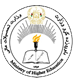 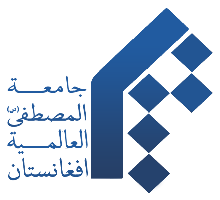 مرکز پژوهشی المصطفی          سوابق تحصیلی (حوزوی و دانشگاهی):سوابق علمی و پژوهشی:سوابق همکاری با مؤسسات / مراکز:ردیفمقطع تحصیلیرشته تحصیلیمحل تحصیلسال اخذ مدرک1234ردیفکتاب / مقالهموضوعزبان اصلیزبان ترجمهسال نشرمحل نشرملاحظات1234ردیفنوع همکارینام مؤسسهتاریخ همکاریتوضیحات1234